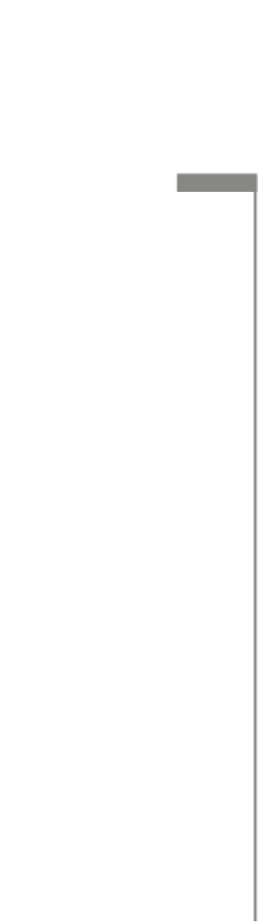 Technická správa komunikací hl. m. Prahy, a.s. se sídlem Řásnovka 770/8, Staré Město, 110 00 Praha 1IČO: 03447286DIČ: CZ03447286zapsaná v obchodním rejstříku vedeném Městským soudem v Praze, spis. zn.  B, 20059bankovní spojení: PPF banka a.s., č. ú. 2023100003/6000zastoupena:	[bude doplněno]zastoupena:	[bude doplněno](„Objednatel”)a 	[doplní dodavatel]se sídlem	[doplní dodavatel]IČO:	[doplní dodavatel]DIČ:	[doplní dodavatel]zápis v obchodním rejstříku:	[doplní dodavatel]bankovní spojení:	[doplní dodavatel]zastoupena:	[doplní dodavatel](„Poskytovatel“) (Objednatel a Poskytovatel také společně „Strany“)Smlouva o poskytování služeb(„Smlouva“)Číslo smlouvy Objednatele: [bude doplněno]Číslo smlouvy Poskytovatele: [doplní Poskytovatel]PreambuleVzhledem k tomu, žeObjednatel vyhlásil v souladu s § 53 ZZVZ zadávací řízení na plnění veřejné zakázky s názvem „Doplňující diagnostický průzkum včetně statické a dynamické zkoušky mostů V009 a X656 v ul. Libeňský most“ („Veřejná zakázka“), Poskytovatel disponuje všemi příslušnými oprávněními k podnikání nezbytnými pro všechny činnosti, k jejichž plnění se níže zavazuje, na základě výsledků zadávacího řízení Objednatel rozhodl o přidělení Veřejné zakázky Poskytovateli,uzavírají Strany podle § 1746 odst. 2 a násl. Občanského zákoníku na základě výsledků zadávacího řízení Veřejné zakázky tuto Smlouvu:DefiniceNení-li v této Smlouvě uvedeno jinak, mají definovaná slova a spojení vyskytující se v této Smlouvě dále uvedený význam:„Doba trvání“ znamená časový úsek trvání Smlouvy ode dne nabytí její účinnosti do dne ukončení Smlouvy některým ze způsobů dle čl. 13;„Občanský zákoník“ znamená zákon č. 89/2012 Sb., občanský zákoník, ve znění pozdějších předpisů;„Odměna“ má význam uvedený v čl. 9.1;„Poskytovatel“ má význam uvedený v záhlaví této Smlouvy;„Program“ znamená dokument označený jako „Doplňující diagnostický průzkum částí mostu V009 a X656 – Program zatěžovací zkoušky oblouků 2, 3, 4 objektu V009 a oblouku inundačního mostu X656 Libeňského soumostí“, vyhotovený Kloknerovým ústavem Českého vysokého účetní technického v Praze pod č. 2000 J005-2 dne 13. 1. 2020, jež tvoří Přílohu č. 1 této Smlouvy;„Předávací protokol“ má význam uvedený v čl. 8.2;„Seznam činností“ znamená činnosti uvedené a oceněné dle Přílohy č. 2;„Služby“ znamená činnosti uvedené v čl. 2.1;„Smlouva“ má význam uvedený v záhlaví této Smlouvy;„Soupis prací“ znamená dokument rekapitulující provedené činnosti při poskytování Služeb sloužící jako podklad pro výpočet Odměny;„Zákon o registru smluv“ znamená zákon č. 340/2015 Sb., o zvláštních podmínkách účinnosti některých smluv, uveřejňování těchto smluv a o registru smluv, ve znění pozdějších předpisů;„Zatěžovací zkouška“ má význam uvedený v čl. 2.1(a)(i);„Závěrečná zpráva“ má význam uvedený v čl. 2.1(a)(ii);„Změna předmětu plnění“ má význam uvedený v čl. 4.1;„ZZVZ“ znamená zákon č. 134/2016 Sb., o zadávání veřejných zakázek, ve znění pozdějších předpisů.Další pojmy mohou být definovány přímo v textu Smlouvy s tím, že definice pojmu je zvýrazněna tučně, uvedena uvozovkami a při každém dalším výskytu je v textu Smlouvy vyznačena velkým počátečním písmenem. Pro vyloučení jakýchkoliv pochybností o vztahu Smlouvy a zadávací dokumentace Veřejné zakázky jsou stanovena tato výkladová pravidla:v případě jakékoliv nejistoty ohledně výkladu ustanovení Smlouvy budou tato ustanovení vykládána tak, aby v co nejširší míře zohledňovala účel Veřejné zakázky vyjádřený zadávací dokumentací;v případě chybějících ustanovení Smlouvy budou použita dostatečně konkrétní ustanovení zadávací dokumentace;v případě rozporu mezi ustanoveními Smlouvy a zadávací dokumentace budou mít přednost ustanovení Smlouvy.Pro výklad této Smlouvy platí následující pravidla:Odkazy na jakýkoliv právní předpis se vztahují na daný právní předpis v platném znění, popř. na právní předpis, kterým bude příslušný právní předpis nahrazen.Odkazy na „články“ a „Přílohy“ se vykládají jako odkazy na příslušné články a Přílohy této Smlouvy.Odkazy na „dny“ jsou odkazy na kalendářní dny.Odkazy na „pracovní dny“ znamenají odkazy na kterýkoli den, kromě soboty a neděle a dnů, na něž připadá státní svátek podle platných právních předpisů České republiky.Pojmy definované v této Smlouvě v množném čísle mají shodný význam i v jednotném čísle a naopak.Nadpisy jsou v této Smlouvě použity pouze pro přehlednost a pro výklad jejích ustanovení nemají žádný význam.Předmět SmlouvyPředmětem této Smlouvy je závazek Poskytovatele na vlastní náklady a na své nebezpečí poskytnout Objednateli v rozsahu a za podmínek uvedených v Programu služby spočívající v:provedení zatěžovací zkoušky nosných konstrukcí vybraných částí Libeňského soumostí – inundačního mostu ev. č. X656, části KL 6, a mostu ev. č. V009, oblouky (klenby) č. 2 až 4 („Zatěžovací zkouška“), avyhodnocení Zatěžovací zkoušky v podobě zpracování naměřených dat, vyhodnocení výsledků, zpracování předběžného vyjádření a dokumentace a zprávy o provedení zkoušky („Závěrečná zpráva“)(Zatěžovací zkouška a Závěrečná zpráva společně též jako „Služby“), a závazek Objednatele uhradit Poskytovateli za poskytnuté Služby Odměnu.Místo a Doba plněníPokud není ve Smlouvě výslovně uvedeno jinak, jsou místem provedení Zatěžovací zkoušky části Libeňského soumostí – inundační most ev. č. X656, část KL 6, a most ev. č. V009, oblouky (klenby) č. 2 až 4 v ulici Libeňský most, Hlavní město Praha, blíže specifikované v Programu.Poskytovatel se zavazuje provést Zatěžovací zkoušku v nočních časech (od 22.00 do 6.00) odděleně ve dvou termínech předem písemně oznámených Objednatelem s tím, že v každém termínu bude provedena Zatěžovací zkouška dvou kleneb, zpracovat koncept Závěrečné zprávy a předat ji Objednateli nejpozději do 23 dnů od  okončení Zatěžovací zkoušky, azpracovat Závěrečnou zprávu a předat ji Objednateli nejpozději do 30 dnů od dokončení Zatěžovací zkoušky,Pro účely stanovení termínů pro provedení Zatěžovací zkoušky ze strany Objednatele platí, že Objednatel je oprávněn stanovit první termín pro provedení Zatěžovací zkoušky nejdříve po uplynutí 5 dnů ode dne účinnosti této Smlouvy, nedohodnou-li se Strany jinak.ZMĚNY Předmětu plnění Změnou předmětu plnění se rozumí jakákoli odchylka od specifikace Služeb, zejména, nikoliv však výlučně: neprovedení některé části Zatěžovací zkoušky dle Programu, nebo změny v pořadí, časovém rozvržení nebo odkladu realizace některé ze Služeb;(„Změna předmětu plnění“).Pokyn k provedení Změny předmětu plnění je oprávněn Poskytovateli jednostranně udělit Objednatel. Pokyn k provedení Změny předmětu plnění musí být Objednatelem učiněn písemně (i) zápisem do protokolu o provádění Zatěžovací zkoušky nebo (ii) prostřednictvím e-mailu a za Objednatele je oprávněna jej vydat osoba uvedená v Příloze č. 5 této Smlouvy. Poskytovatel je povinen provést Změnu předmětu plnění na základě Objednatelem podepsaného pokynu k provedení Změny předmětu plnění, jinak není oprávněn se odchýlit od vymezení Služby.  Ocenění provedených, resp. neprovedených částí Služby se provede dle Seznamu činností. Pokyny k provedení Změny předmětu plnění budou nedílnou součástí Předávacího protokolu, jak je tento pojem vymezen níže. Práva a povinnosti stranPoskytovatel prohlašuje, že si před uzavřením této Smlouvy důkladně prohlédl místo plnění, seznámil se s podmínkami pro provádění Zatěžovací zkoušky a s Programem, a nejsou mu známy žádné okolnosti, které by bránily v řádné realizaci Služeb za dohodnutou Odměnu. Poskytovatel se zavazuje poskytnout Služby pečlivě, poctivě, řádně a včas s nejvyšší možnou odbornou péčí a znalostí s ohledem na předmět, způsob, dobu a rozsah poskytovaných Služeb, v souladu s touto Smlouvou, Programem a aplikovatelnými právními předpisy a technickými normami užívanými v ČR v době uzavření této Smlouvy a během poskytování Služeb.Poskytovatel se zavazuje poskytovat Služby prostřednictvím realizačního týmu, jeho jmenný seznam tvoří Přílohu č. 6 této Smlouvy. Změna v osobě vedoucího týmu nebo zástupce vedoucího týmu uvedených v Příloze č. 6 je možná jen s předchozím písemným souhlasem Objednatele. Změna je přitom přípustná jen za předpokladu, že nahrazující osoba v pozici vedoucího týmu nebo zástupce vedoucího týmu bude rovněž splňovat kvalifikaci, kterou prokazovala nahrazovaná osoba vedoucího týmu nebo zástupce vedoucího týmu, a že změna nebude mít vliv na výsledek hodnocení nabídek na Veřejnou zakázku. Poskytovatel se po Dobu trvání zavazuje mít k dispozici minimální množství vybavení, které je potřebné k řádnému zabezpečení plnění dle Smlouvy. Minimální rozsah vybavení je uveden v Příloze č. 4 této Smlouvy.Poskytovatel je povinen při provádění Zatěžovací zkoušky vyvinout maximální úsilí k tomu, aby se v důsledku jejího provedení nezhoršil stávající technický stav mostu ev. č. V009 a mostu ev. č. X565 ulici Libeňský most.PoddodavateléPoskytovatel je oprávněn pověřit výkonem jednotlivých činností dle této Smlouvy třetí osoby – poddodavatele, kteří jsou uvedeni v Příloze č. 3 této Smlouvy, a to k těm činnostem, které jsou v této příloze uvedeny. Změna poddodavatelů uvedených v Příloze č. 3 je možná jen s předchozím písemným souhlasem Objednatele. Pokud by mělo dojít ke změně poddodavatele, jehož prostřednictvím prokazoval Poskytovatel splnění kvalifikace v zadávacím řízení na Veřejnou zakázku, je změna přípustná jen za předpokladu, že nahrazující poddodavatel bude rovněž splňovat kvalifikaci, kterou prokazoval nahrazovaný poddodavatel. Poskytovatel odpovídá za provádění činností dle této Smlouvy jednotlivými poddodavateli, jako by je prováděl sám.KontrolaObjednatel a jím pověřené osoby jsou oprávněny kontrolovat výkon činností Poskytovatele dle této Smlouvy.Dokončení službyNedojde-li ke Změně předmětu plnění, považuje se Služba za dokončenou dnem, kdy Poskytovatel předá Objednateli Závěrečnou zprávu bez zjevných vad a nedostatků.Pokud Objednatel neshledá v Závěrečné zprávě vady, sepíší Strany protokol o předání Závěrečné zprávy („Předávací protokol“). V případě, že Závěrečná zpráva podle čl. 8.1 trpí vadami, není Objednatel povinen Předávací protokol podepsat a Poskytovatel se zavazuje vytčené vady neprodleně odstranit a následně vyzvat Objednatele k opakovanému předání.Odměna za poskytnuté službyObjednatel se zavazuje za řádně a včas dodané Služby zaplatit Poskytovateli odměnu sjednanou následovně: Odměna za Služby bude určena jako součet položek uvedených v Soupisu činností oceněných dle Seznamu činností („Odměna“). Celková cena, jakož i veškeré jednotkové ceny uvedené v Seznamu činností jsou stanoveny jako maximální a nepřekročitelné po celou Dobu trvání (s výjimkou změny zákonné sazby DPH). K Odměně je Poskytovatel oprávněn připočíst DPH, jejíž výše bude odpovídat právním předpisům účinným v době vystavení faktury – daňového dokladu.Odměna zahrnuje veškeré a jakékoliv náklady, poplatky a platby vzniklé Poskytovateli v souvislosti s poskytováním Služeb dle této Smlouvy, zejména, nikoliv však výlučně, náklady na materiál a náhradní díly, technické vybavení, pracovní síly, stroje, nájemné, dopravu, řízení a administrativu, jakož i režii Poskytovatele, poplatky a veškeré další náklady Poskytovatele v souvislosti s činností podle této Smlouvy. Platební podmínkyObjednatel se zavazuje uhradit Odměnu Poskytovateli na základě faktury vystavené Poskytovatelem se lhůtou splatnosti minimálně 30 dnů ode dne doručení faktury Objednateli. Strany se dohodly, že Poskytovatel bude fakturovat Odměnu po protokolárním předání Závěrečné zprávy Objednateli. Nedílnou součástí faktury bude kopie Stranami podepsaného Předávacího protokolu. Faktura musí obsahovat veškeré náležitosti daňového dokladu stanovené platnými právními předpisy, zejména § 29 zákona č. 235/2004 Sb., o dani z přidané hodnoty, ve  znění pozdějších předpisů, a § 435 Občanského zákoníku. Faktura dále musí obsahovat číslo Smlouvy. Pokud faktura nebude obsahovat všechny požadované údaje a náležitosti nebo budou-li tyto údaje uvedeny Poskytovatelem chybně, je Objednatel oprávněn takovou fakturu Poskytovateli ve lhůtě splatnosti vrátit k odstranění nedostatků, aniž by se dostal do prodlení s úhradou ceny. Poskytovatel je povinen zaslat Objednateli novou (opravenou) fakturu ve lhůtě 15 (patnácti) kalendářních dnů ode dne doručení chybné faktury Objednateli. Pro vyloučení pochybností se stanoví, že Objednatel není v takovém případě povinen hradit fakturu ve lhůtě splatnosti uvedené na chybné faktuře a Poskytovateli nevzniká v souvislosti s chybnou Fakturou žádný nárok na úroky z prodlení.Dnem uskutečnění zdanitelného plnění je den podpisu Předávacího protokolu oběma Stranami.Objednatel neposkytuje žádné zálohy na Odměnu.Strany se dohodly, že povinnost úhrady faktury vystavené Poskytovatelem je splněna okamžikem odepsání příslušné peněžní částky z účtu Objednatele ve prospěch účtu Poskytovatele uvedeného na faktuře.Platby budou probíhat v Kč (korunách českých) a rovněž veškeré cenové údaje budou uvedeny v této měně.Účet Poskytovatele uvedený na fakturách musí být totožný s účtem, který je uveden u Poskytovatele v záhlaví této Smlouvy. Změna čísla bankovního účtu je možná pouze na základě písemného dodatku této Smlouvy.Objednatel je oprávněn uhradit na bankovní účet Poskytovatele fakturovanou částku za poskytnuté zdanitelné plnění sníženou o daň z přidané hodnoty, pokudsprávce daně rozhodne, že Poskytovatel je nespolehlivým plátcem dle zákona č. 235/2004 Sb., o dani z přidané hodnoty, v platném znění, neboPoskytovatel požaduje úhradu za zdanitelné plnění poskytnuté dle Smlouvy na bankovní účet, který není správcem daně zveřejněn způsobem umožňujícím dálkový přístup, anebo na bankovní účet vedený poskytovatelem platebních služeb mimo území České republiky.  PojištěníPoskytovatel se zavazuje po celou dobu trvání této Smlouvy zajistit a udržovat pojištění odpovědnosti pro případ způsobení škody třetím osobám či Objednateli při výkonu činností, které jsou předmětem plnění dle této Smlouvy, a to nejméně s limitem pojistného plnění ve výši 5.000.000,- Kč pro jednotlivou pojistnou událost.Poskytovatel je povinen předložit kdykoliv po dobu trvání této Smlouvy do 2 pracovních dnů od obdržení žádosti Objednatele uzavřenou pojistnou smlouvu, pojistku nebo potvrzení příslušné pojišťovny, příp. potvrzení pojišťovacího zprostředkovatele (insurance broker), prokazující existenci pojištění v rozsahu požadovaném v předchozím odstavci.Pojištění odpovědnosti za škodu způsobenou Poskytovatelem třetím osobám musí rovněž zahrnovat i pojištění všech případných poddodavatelů Poskytovatele, případně je Poskytovatel povinen zajistit, aby obdobné pojištění v přiměřeném rozsahu sjednali i všichni jeho poddodavatelé, kteří se pro něj budou podílet na poskytování plnění dle této Smlouvy. Smluvní pokutyV případě, že Poskytovatel nezahájí Zatěžovací zkoušku prvních dvou kleneb v termínu oznámeném Objednatelem, zavazuje se Poskytovatel uhradit Objednateli smluvní pokutu ve výši 50.000 Kč (slovy: padesát tisíc korun českých) za každý i započatý den prodlení. V případě, že Poskytovatel nezahájí Zatěžovací zkoušku druhých dvou kleneb v termínu oznámeném Objednatelem, zavazuje se Poskytovatel uhradit Objednateli smluvní pokutu ve výši 50.000 Kč (slovy: padesát tisíc korun českých) za každý i započatý den prodlení. V případě, že Poskytovatel nepředá Objednateli Závěrečnou zprávu dle čl. 8.1 ve lhůtě 3.2(b), zavazuje se Poskytovatel uhradit Objednateli smluvní pokutu ve výši 50.000 Kč (slovy: padesát tisíc korun českých) za každý i započatý den prodlení. Poruší-li Poskytovatel některou ze svých povinností dle čl. 5.2 nebo čl. 5.4 této Smlouvy, zavazuje se Poskytovatel uhradit Objednateli smluvní pokutu ve výši 50.000 Kč (slovy: padesát tisíc korun českých) za každý případ porušení. Poruší-li Poskytovatel některou ze svých povinností dle čl. 5.3 nebo čl. 6.1 této Smlouvy, zavazuje se Poskytovatel uhradit Objednateli smluvní pokutu ve výši 50.000 Kč (slovy: padesát tisíc korun českých) za každý takový případ porušení. Poruší-li Poskytovatel svoji povinnost dle čl. 11.2 této Smlouvy a nenapraví takové porušení ani v dodatečné lhůtě 5 dnů od písemného vyzvání Objednatelem, zavazuje se Poskytovatel uhradit Objednateli smluvní pokutu ve výši 10.000 Kč (slovy: deset tisíc korun českých) za každý i započatý den prodlení. Zaplacením smluvních pokut dle této Smlouvy není dotčeno právo Objednatele na náhradu újmy v plném rozsahu, ani nezaniká povinnost Poskytovatele splnit závazek utvrzený smluvní pokutou. Poskytovatel bere na vědomí, že Objednateli může porušením povinnosti Poskytovatele dle této Smlouvy vzniknout újma zejména v podobě nákladů na realizaci nového zadávacího řízení v případě ukončení Smlouvy v důsledku porušení povinností Poskytovatele a v podobě nákladů na provedení dopravních a jiných opatření v souvislosti s přípravou Zatěžovací zkoušky.V případě prodlení Objednatele s uhrazením ceny je Poskytovatel oprávněn po Objednateli požadovat úrok z prodlení ve výši stanovené platnými právními předpisy.Ukončení SmlouvyTato Smlouva končí svoji platnost a účinnost pouze: splněním jejího předmětu plnění, nebopísemnou dohodou Stran, nebo odstoupením za podmínek uvedených v této Smlouvě.Strany jsou oprávněny písemně odstoupit od Smlouvy v případě, že druhá Strana poruší své smluvní povinnosti podstatným způsobem. Podstatným porušením smluvních povinností se rozumí zejména:ze strany Poskytovatele:Poskytovatel opakovaně porušuje povinnosti pro provedení Zatěžovací zkoušky vyplývající z Programu a nenapraví takové porušení ani přes písemnou výzvu Objednatele, Poskytovatel ve lhůtě do 10 dnů od doručení výzvy Objednatele neprokáže trvání platné a účinné pojistné smlouvy dle čl. 11.2;Poskytovatel opakovaně porušuje povinnosti dle čl. 5.4 této Smlouvy a nenapraví takové porušení ani v dodatečné lhůtě 7 dnů od písemného vyzvání Objednatelem;Poskytovatel poruší povinnost dle čl. 5.3 nebo 6.1 této Smlouvy;Poskytovatel je v úpadku nebo návrh na prohlášení konkursu Poskytovatele bude zamítnut pro nedostatek majetku Poskytovatele;Poskytovatel podá na svou osobu insolvenční návrh;Poskytovatel vstoupí do likvidace;Ze strany Objednatele:Objednatel opakovaně neposkytuje součinnost zcela nezbytnou pro řádné plnění této Smlouvy ze strany Poskytovatele, a to i přesto, že na prodlení s touto povinností bude Poskytovatelem písemně upozorněn a nezjedná nápravu v dodatečně poskytnuté přiměřené lhůtě, která nebude kratší než 15 pracovních dnů.Žádná Strana není oprávněna od této Smlouvy odstoupit nebo ji vypovědět či jinak jednostranným úkonem ukončit její účinnost jakýmkoliv jiným způsobem, než jaký je stanoven v tomto čl. 13. Dispozitivní ustanovení Občanského zákoníku umožňující takové jednostranné ukončení smlouvy se tímto vylučují.Odstoupením od Smlouvy není dotčeno právo příslušné Strany na úhradu smluvní pokuty nebo náhrady škody.Registr smluvPoskytovatel poskytuje souhlas s uveřejněním Smlouvy včetně jejích případných dodatků („zveřejňované dokumenty“) v registru smluv. Poskytovatel bere na vědomí, že uveřejnění zveřejňovaných dokumentů v registru smluv zajistí Objednatel. Do registru smluv bude vložen elektronický obraz textového obsahu zveřejňovaných dokumentů v otevřeném a strojově čitelném formátu a rovněž jejich metadata.Poskytovatel bere na vědomí a výslovně souhlasí, že zveřejňované dokumenty budou uveřejněny v registru smluv bez ohledu na skutečnost, zda spadají pod některou z výjimek z povinnosti uveřejnění stanovenou v § 3 odst. 2 Zákona o registru smluv.V rámci zveřejňovaných dokumentů nebudou uveřejněny informace předem označené Poskytovatelem ve smyslu § 3 odst. 1 Zákona o registru smluv.Kontakntí údajeJakékoliv oznámení nebo dokument, který má být podle této Smlouvy učiněn písemně, musí být, pokud Smlouva nestanoví jinak, doručen osobně nebo zaslán doporučenou poštovní zásilkou na kontaktní údaje druhé Strany a/nebo může být po vzájemné dohodě doručen e-mailem Straně, které má být doručen. Kontaktní údaje jsou uvedeny v Příloze č. 5 této Smlouvy. Jinou komunikaci, než která je uvedena v předešlém čl. 15.1 této Smlouvy může kterákoli ze Stran, pokud Smlouva nestanoví jinak, provádět vůči druhé Straně prostřednictvím elektronické pošty (e-mailem) na kontaktní údaje druhé Strany. Pro účely této Smlouvy se má za to, že jakýkoliv dokument zaslaný Stranou druhé Straně elektronicky prostřednictvím e-mailu či Aplikace je doručen v den odeslání, a to i pokud druhá Strana toto doručení výslovně nepotvrdí. Každá Strana oznámí bez zbytečného odkladu druhé Straně jakékoliv změny kontaktních údajů uvedených v Příloze č. 5 této Smlouvy formou doporučeného dopisu, podepsaného svým statutárním orgánem, resp. jeho členem, a zaslaného na adresu uvedenou v Příloze č. 5 této Smlouvy (ve znění případných pozdějších řádných změn). Řádným doručením tohoto oznámení dojde ke změně doručovací adresy Strany bez nutnosti uzavření dodatku k této Smlouvě. Ustanovení tohoto čl. platí i pro změnu korespondenční adresy pro zasílání faktur. Závěrečná ustanoveníTato Smlouva nabývá platnosti podpisem obou Stran a účinnosti dnem uveřejnění v registru smluv dle Zákona o registru smluv.Poskytovatel souhlasí s tím, aby tato Smlouva byla uvedena v Centrální evidenci smluv (CES TSK a.s.) vedené Objednatelem, která je veřejně přístupná a která obsahuje údaje o Stranách, předmětu Smlouvy, číselné označení této Smlouvy a datum jejího podpisu.Obě Strany prohlašují, že skutečnosti uvedené v této Smlouvě nepovažují za obchodní tajemství ve smyslu ustanovení § 504 Občanského zákoníku a udělují svolení k jejich užití a zveřejnění bez stanovení jakýchkoliv dalších podmínek. Poskytovatel souhlasí s uveřejněním Smlouvy, jakož i s uveřejněním výše skutečně uhrazené ceny za plnění této Smlouvy v souladu s ustanovením § 219 ZZVZ, resp. v souladu se Zákonem o registru smluv.Poskytovatel se zavazuje zachovávat mlčenlivost o všech skutečnostech, o nichž se dozvěděl v souvislosti s plněním této Smlouvy. Tato Smlouva může být měněna pouze dohodou Stran v písemné formě (písemným číslovaným dodatkem k této Smlouvě), přičemž změna této Smlouvy bude účinná k okamžiku stanovenému v takovéto dohodě, nebo ke dni podpisu dodatku oběma Smluvními stranami.Tato Smlouva a všechna ustanovení této Smlouvy jsou závazná pro Strany a jejich právní nástupce.Strany se dohodly, že:marné uplynutí dodatečné lhůty k plnění nemá za následek automatické odstoupení od této Smlouvy;Poskytovatel není oprávněn bez předchozího písemného souhlasu Objednatele postoupit a/nebo jinak převést a/nebo zastavit třetí osobě, zcela či částečně, jakékoli pohledávky, práva a/nebo povinnosti vzniklé na základě této Smlouvy nebo v souvislosti s ní.tímto vylučují použití § 557, § 1740 odst. 3, § 1765 až § 1766, § 1792 odst. 2 a § 1793 Občanského zákoníku;obecné ani zvláštní zvyklosti nemají přednost před ustanoveními právních předpisů, která nemají donucující charakter.Je-li nebo stane-li se některé ustanovení této Smlouvy neplatným, nevymahatelným, zdánlivým nebo neúčinným, nedotýká se tato neplatnost, nevymahatelnost, zdánlivost či neúčinnost ostatních ustanovení této Smlouvy. Strany se zavazují nahradit do pěti (5) kalendářních dnů po doručení výzvy některé Strany neplatné, nevymahatelné, zdánlivé nebo neúčinné ustanovení ustanovením platným, vymahatelným a účinným se stejným nebo obdobným právním a obchodním smyslem, případně uzavřít novou smlouvu.Všechny spory, které vzniknou z této Smlouvy nebo v souvislosti s ní a které se nepodaří vyřešit přednostně smírnou cestou, budou rozhodovány obecnými soudy v souladu s ustanoveními zákona č. 99/1963 Sb., občanského soudního řádu, ve znění pozdějších předpisů.Tato Smlouva obsahuje úplnou a jedinou písemnou dohodu Stran o vzájemných právech a povinnostech upravených touto Smlouvou.Každá ze Stran potvrzuje, že při sjednávání této Smlouvy postupovala čestně a transparentně a současně se zavazuje, že takto bude postupovat i při plnění této Smlouvy a veškerých činnostech s ní souvisejících. Strany potvrzují, že se seznámily se zásadami Criminal compliance programu Objednatele („CCP“), které jsou uveřejněny na webových stránkách Objednatele, zejména s Kodexem CCP a zavazují se tyto zásady po Dobu trvání. Každá ze Stran se zavazuje, že bude jednat a přijme opatření tak, aby nevzniklo důvodné podezření na spáchání trestného činu či k jeho spáchání, tj. tak, aby kterékoli ze Stran nemohla být přičtena odpovědnost podle zákona č. 418/2011 Sb., o trestní odpovědnosti právnických osob a řízení proti nim, ve znění pozdějšách předpisů, nebo nevznikla trestní odpovědnost jednajících osob podle zákona č. 40/2009 Sb., trestního zákoníku, ve znění pozdějších předpisů. Pokud není ve Smlouvě a jejích přílohách stanoveno jinak, řídí se právní vztah založený touto Smlouvou Občanským zákoníkem.Tato Smlouva se vyhotovuje v 6 (šesti) stejnopisech, z nichž Objednatel obdrží 4 (čtyři) stejnopisy a 2 stejnopisy obdrží Poskytovatel.Nedílnou součástí této Smlouvy jsou následující přílohy:Příloha č. 1 – Program Příloha č. 2 – Seznam činnostíPříloha č. 3 – Seznam poddodavatelůPříloha č. 4 – Specifikace minimálního potřebného vybaveníPříloha č. 5 – Kontaktní údajePříloha č. 6 – Realizační týmStrany tímto výslovně prohlašují, že tato Smlouva vyjadřuje jejich pravou a svobodnou vůli, na důkaz čehož připojují níže své podpisy.Příloha č. 1 - Program(Bude přiložen označený jako „Doplňující diagnostický průzkum částí mostu V009 a X656 – Program zatěžovací zkoušky oblouků 2, 3, 4 objektu V009 a oblouku inundačního mostu X656 Libeňského soumostí“, vyhotovený Kloknerovým ústavem Českého vysokého účetní technického v Praze pod č. 2000 J005-2 dne 13. 1. 2020)Příloha č. 2 – Seznam činnostíPříloha č. 3 – Seznam poddodavatelů* Poskytovatel přidá počet řádků odpovídající počtu poddodavatelů Příloha č. 4 – Specifikace potřebného vybaveníSPECIFIKACE MINIMÁLNÍHO POTŘEBNÉHO VYBAVENÍ1 akreditovaná laboratoř v rozsahu akreditace pro měření; azařízení pro zajištění diagnostických průzkumů mostů proměření deformací,měření technických vibrací,měření teplot,geodetické měření,statické zatěžovací zkoušky mostů,dynamické zatěžovací zkoušky mostů.Příloha č. 5 – Kontaktní údajeKontaktní osoby Objednatele.  Kontaktní osobou pro komunikaci ve věcech jakékoliv změny, ukončení či jakékoliv další komunikace ohledně této Smlouvy jsou:[bude doplněno] 	+420 257 015 [bude doplněno] 	[bude doplněno]@tsk-praha.cz[bude doplněno] 	+420 257 015 [bude doplněno] 	[bude doplněno]@tsk-praha.cz
Korespondenční adresa: 	Řásnovka 770/8, 110 00 Praha 1Kontaktní osoby Poskytovatele.  Kontaktní osobou pro komunikaci ve věcech jakékoliv změny, ukončení či jakékoliv další komunikace ohledně této Smlouvy je:Kontaktní osobou za Poskytovatele je: [doplní Poskytovatel] telefon:			[doplní Poskytovatel] e-mail: 		[doplní Poskytovatel] korespondenční adresa:   	[doplní Poskytovatel] Příloha č. 6 – Realizační týmVedoucí týmu: 				[doplní Poskytovatel] Zástupce vedoucího týmu: 		[doplní Poskytovatel] Ostatní členové realizačního týmu: 	[doplní Poskytovatel] V [bude doplněno] dne [bude doplněno]V [bude doplněno] dne [bude doplněno]Za Objednatele:Za Poskytovatele:_______________________[bude doplněno]_______________________[bude doplněno]_______________________[bude doplněno]Zatěžovací zkouška objektu V009 (oblouků 2, 3 a 4) a inundačního mostu X656Zatěžovací zkouška objektu V009 (oblouků 2, 3 a 4) a inundačního mostu X656Zatěžovací zkouška objektu V009 (oblouků 2, 3 a 4) a inundačního mostu X656Zatěžovací zkouška objektu V009 (oblouků 2, 3 a 4) a inundačního mostu X656Zatěžovací zkouška objektu V009 (oblouků 2, 3 a 4) a inundačního mostu X656Zatěžovací zkouška objektu V009 (oblouků 2, 3 a 4) a inundačního mostu X656Číslo položkyPoložkaJednotkaPočet jednotekJednotková cena v Kč bez DPHCena v Kč bez DPH1Studium podkladů a dokumentaceks12Příprava zkoušky v laboratoři před odjezdem a související práce po příjezdu (příprava a kontrola měřicího řetězce, kabeláže a dalšího vybavení, adjustace, naložení, vyložení a uskladnění materiálu) - realizace ve 2 termínechks23Příprava zkoušky na místě (rozměření, úprava a osazení měřicích míst a bodů, rozvinutí kabeláže, zřízení měřicího stanoviště, rozměření konstrukce pro umístění zkušebního zatížení)1 obloukový pás164Realizace zkoušky v rozsahu dle programu zkoušky - 1 zatěžovací stav v šesti samostatných stupních (organizace zatěžování, vlastní měření a předběžné hodnocení při zatěžovacích stavech)1 obloukové mostní pole45Realizace zkoušky v rozsahu dle programu zkoušky - měření dynamické odezvy na přejezdy tramvají souběžně s šestým zatěžovacím stupněm (organizace zatěžování, vlastní měření a předběžné hodnocení)1 obloukové mostní pole46Pronájem (použití) měřicího řetězce (tj. snímačů, kabeláže, měřicích počítačů, geodetických přístrojů atd.) pro dané pole - do 30 měřicích míst1 obloukové mostní pole27Pronájem (použití) měřicího řetězce (tj. snímačů, kabeláže, měřicích počítačů, geodetických přístrojů atd.) pro dané pole - do 60 měřicích míst1 obloukové mostní pole18Pronájem (použití) měřicího řetězce (tj. snímačů, kabeláže, měřicích počítačů, geodetických přístrojů atd.) pro dané pole - do 90 měřicích míst1 obloukové mostní pole19Zpřístupnění konstrukcí pro instalaci, obsluhu a deinstalaci prvků měřicího řetězce v měřicích místech během přípravy, realizace a po ukončení zkoušky (obecně dle potřeby výškové, montážní či prohlídkové plošiny, pontony autojeřáby a jiné prostředky)ks110Náklady na zkušební zatěžovací prostředky (pronájem, naložení, zvážení, dopravu, pobyt v místě zkoušky, vyložení atd.)ks411Návrh a zajištění opatření v rámci DIO a DIR pro provedení zatěžovacích zkoušekks112Zpracování naměřených dat, vyhodnocení výsledků, zpracování předběžného vyjádření, dokumentace a zprávy o zkoušceks113Nabídková cena celkem bez DPH14Nabídková cena celkem s DPHIdentifikační údaje poddodavateleVěcné vymezení části Služby, kterou bude poddodavatel plnitPředpokládaný finanční rozsah z poskytované Služby (v %)Poddodavatel prokazoval splnění kvalifikaceANO/NE*